CAMPO DISCIPLINAR: MATEMÁTICAS.Según el Acuerdo 444. El campo Disciplinar Matemáticas busca propiciar el desarrollo de la creatividad y el pensamiento lógico y crítico entre los estudiantes.EL MARCO CURRICULAR COMÚN ESTABLECE OCHO COMPETENCIAS  DISCIPLINARES BÁSICAS CORRESPONDIENTES AL CAMPO DISCIPLINAR  DE MATEMÁTICAS:1. Construye e interpreta modelos matemáticos mediante la aplicación de procedimientos aritméticos, algebraicos, geométricos y variacionales, para la comprensión y análisis de situaciones reales, hipotéticas o formales. 2. Formula y resuelve problemas matemáticos, aplicando diferentes enfoques. 3. Explica e interpreta los resultados obtenidos mediante procedimientos matemáticos y los contrasta con modelos establecidos o situaciones reales. 4. Argumenta la solución obtenida de un problema, con métodos numéricos, gráﬁcos, analíticos o variacionales, mediante el lenguaje verbal, matemático y el uso de las tecnologías de la información y la comunicación. 5. Analiza las relaciones entre dos o más variables de un proceso social o natural para determinar o estimar su comportamiento. 6. Cuantiﬁca, representa y contrasta experimental o matemáticamente las magnitudes del espacio y las propiedades físicas de los objetos que lo rodean. 7. Elige un enfoque determinista o uno aleatorio para el estudio de un proceso o fenómeno, y argumenta su pertinencia. 8. Interpreta tablas, gráﬁcas, mapas, diagramas y textos con símbolos matemáticos y cientíﬁcos.Es imperativo que el docente domine los contenidos de su asignatura para propiciar el aprendizaje.Establecer mayor precisión al conjunto de competencias para eliminar la ambigüedad de aquello que se pretende que el estudiante desarrolle y para profundizar su intención. Priorizar la enseñanza situacional y profundizar el entendimiento, por encima de la cantidad de contenidos. Especiﬁcar el desarrollo gradual de las competencias y la jerarquización de conocimientos expresados en los contenidos temáticos. Garantizar un abordaje transversal de los ejes, con objeto de favorecer su disponibilidad en otros campos disciplinares.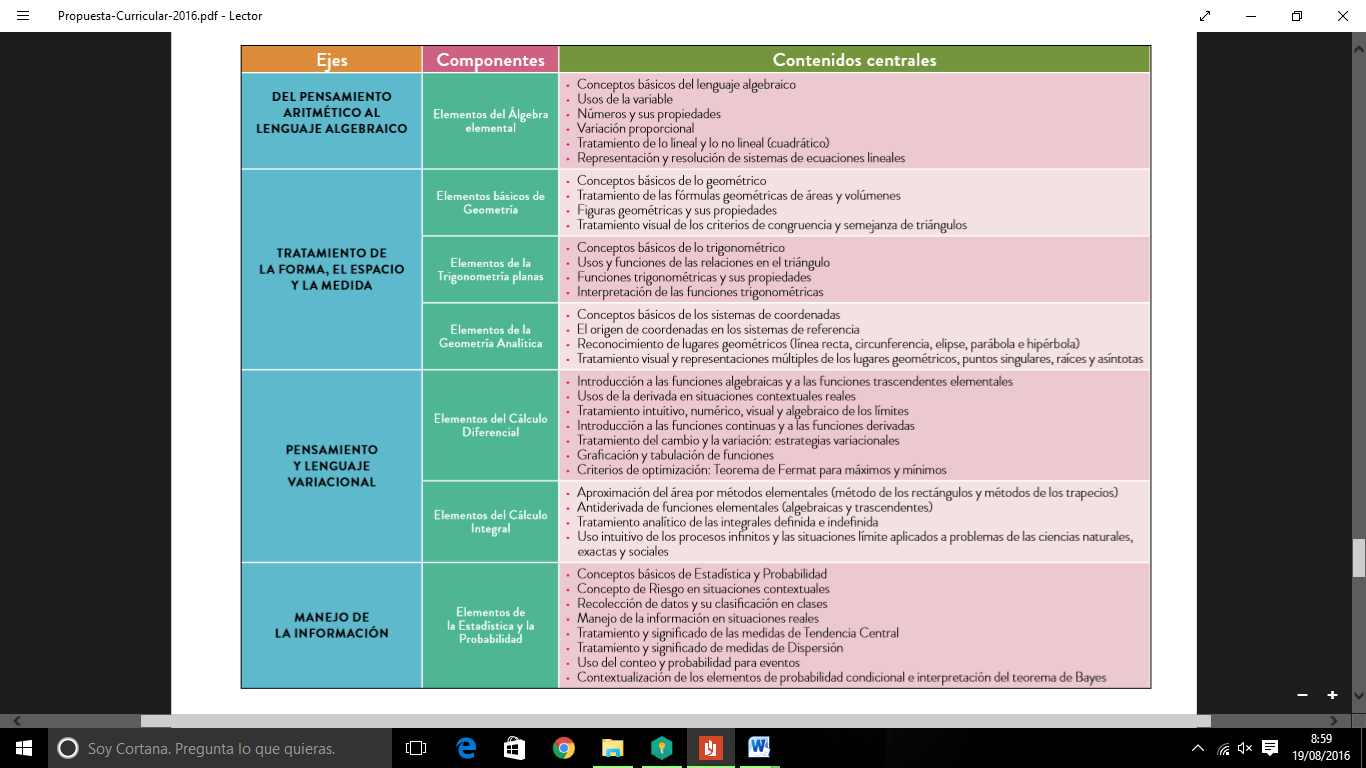 PROPUESTA DE APRENDIZAJES FUNDAMENTALES | MATEMÁTICASDEL PENSAMIENTO  ARITMÉTICO AL  LENGUAJE ALGEBRAICOElementos del Álgebra elementaConceptos básicos del lenguaje algebraico Usos de la variable Números y sus propiedades Variación proporcional Tratamiento de lo lineal y lo no lineal (cuadrático) Representación y resolución de sistemas de ecuaciones linealesTRATAMIENTO DE  LA FORMA, EL ESPACIO  Y LA MEDIDAElementos básicos de GeometríaConceptos básicos de lo geométrico Tratamiento de las fórmulas geométricas de áreas y volúmenes Figuras geométricas y sus propiedades Tratamiento visual de los criterios de congruencia y semejanza de triángulosElementos de la  Trigonometría planasConceptos básicos de lo trigonométrico Usos y funciones de las relaciones en el triángulo Funciones trigonométricas y sus propiedades Interpretación de las funciones trigonométricasElementos de la  Geometría AnalíticaConceptos básicos de los sistemas de coordenadas El origen de coordenadas en los sistemas de referencia  Reconocimiento de lugares geométricos (línea recta, circunferencia, elipse, parábola e hipérbola) Tratamiento visual y representaciones múltiples de los lugares geométricos, puntos singulares, raíces y asíntotasPENSAMIENTO  Y LENGUAJE VARIACIONALElementos del Cálculo DiferencialIntroducción a las funciones algebraicas y a las funciones trascendentes elementales Usos de la derivada en situaciones contextuales reales Tratamiento intuitivo, numérico, visual y algebraico de los límites Introducción a las funciones continuas y a las funciones derivadas Tratamiento del cambio y la variación: estrategias variacionales Graﬁcación y tabulación de funciones Criterios de optimización: Teorema de Fermat para máximos y mínimosElementos del Cálculo IntegralAproximación del área por métodos elementales (método de los rectángulos y métodos de los trapecios) Antiderivada de funciones elementales (algebraicas y trascendentes) Tratamiento analítico de la integral deﬁnida e indeﬁnida Uso intuitivo de los procesos inﬁnitos y las situaciones límite aplicados a problemas de las ciencias naturales, exactas y socialesMANEJO DE  LA INFORMACIÓN Elementos de  la Estadística y la  ProbabilidadConceptos básicos de Estadística y Probabilidad Concepto de Riesgo en situaciones contextuales  Recolección de datos y su clasiﬁcación en clases Manejo de la información en situaciones reales Tratamiento y signiﬁcado de las medidas de Tendencia Central Tratamiento y signiﬁcado de medidas de Dispersión Uso del conteo y probabilidad para eventos Contextualización de los elementos de probabilidad condicional e interpretación del teorema de Bayes